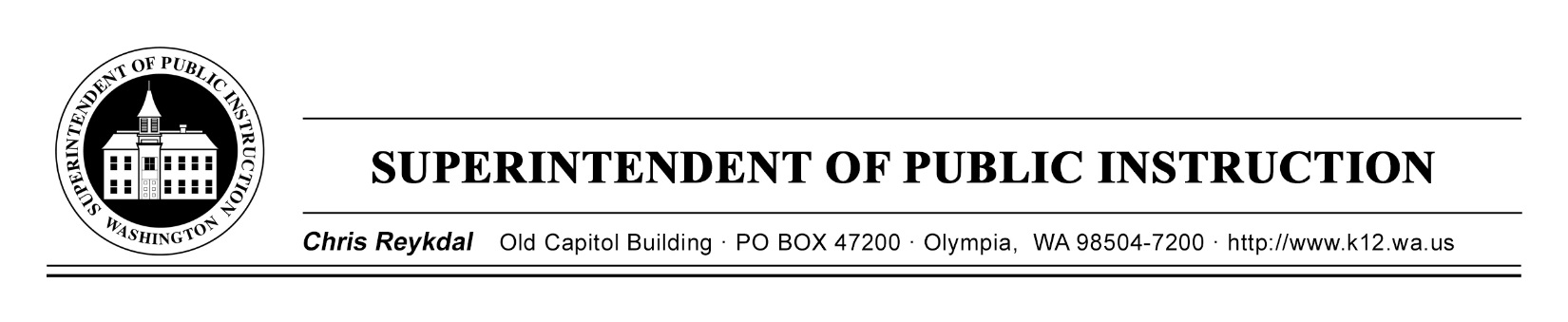 March 19, 2019	(   )	Action Required	( X )	InformationalBULLETIN NO. 015-19  STUDENT TRANSPORTATIONTO:	Educational Service District Superintendents	Chief School District Superintendents	Assistant Superintendents for Business and/or Business Managers	School District Transportation Administrators	Regional Transportation CoordinatorsFROM:	Chris Reykdal, Superintendent of Public InstructionRE:	School Transportation Relative Efficiency RatingsCONTACT:	Patti Enbody, Interim Director, 360-725-6122, patti.enbody@k12.wa.us PURPOSE/BACKGROUNDAssociated with the implementation of the Student Transportation Allocation Reporting System (STARS) is the use of the reported data to provide a relative efficiency rating of school district transportation operations. This system was developed in accordance with Revised Code of Washington (RCW) 28A.160.117 and requires the Office of Superintendent of Public Instruction (OSPI) to provide an efficiency review of those districts with relative efficiency ratings less than 90 percent to be performed by the Regional Transportation Coordinators (RTCs), in order to assist school districts in identifying methods of increasing the efficient use of state resources. No later than December 1 of each year, OSPI is required to report to the Washington State Legislature the efficiency ratings, the results of these efficiency reviews and any actions taken by school districts to improve the efficiency of their transportation operations.Attachment 1 is a listing of each school district’s efficiency rating based on the reported transportation data and expenditures for the 2017–18 school year. The workbook also provides the prior school year ratings on separate worksheets. For each school district, the STARS Efficiency Detail Report is provided online at Student Transportation under the “STARS Efficiency Ratings” tab. This report shows a list of the efficiency cohort districts and weighting values for each school district with a relative efficiency rating less than 100 percent. Also available on the same page, under the “Efficiency Ratings” section are copies of the reports the RTCs submitted for their prior efficiency reviews. The overview section of these reports provides a description of the efficiency rating process as well as other information that will assist any school district in the evaluation of their transportation operations. Contact information for the regional transportation coordinators is provided on the next page:BULLETIN NO. 015-19 STPage 2March 19, 2019INFORMATION AND ASSISTANCEOther questions concerning this report may be directed to Patti Enbody, Interim Director for Student Transportation, at 360-725-6122 or patti.enbody@k12.wa.us. The OSPI TTY number is 360-664-3631.This bulletin is also available on OSPI’s Bulletins and Memoranda website.Jamila B. ThomasChief of StaffT.J. Kelly	Patti EnbodyInterim Chief Financial Officer	Interim DirectorFinancial Resources	Student TransportationCR:kmkAttachment 1 – School District Transportation Efficiency RatingsOSPI provides equal access to all programs and services without discrimination based on sex, race, creed, religion, color, national origin, age, honorably discharged veteran or military status, sexual orientation, gender expression, gender identity, disability, or the use of a trained dog guide or service animal by a person with a disability. Questions and complaints of alleged discrimination should be directed to the Equity and Civil Rights Director at 360-725-6162/TTY: 360-664-3631; or P.O. Box 47200, Olympia, WA 98504-7200; or equity@k12.wa.us.Region 1 (ESD 112 & Capitol Region 113) Rodney McKnightESD 1122500 NE 65th AvenueVancouver, WA 98661-6812360-952-3595rodney.mcknight@esd112.orgRegion 2 (Olympic ESD 114 & PS ESD 121)Mike ShahanPuget Sound ESD 1211282 Valentine Ave SEPacific, WA  98047253-778-7955, or 1-800-664-4549 ext. 7955mshahan@psesd.org Region 3 (NW ESD 189)Mark DennisNorthwest ESD 1891601 “R” AvenueAnacortes, WA 98221360-299-4008mdennis@nwesd.orgRegion 4 (ESD 105, NC ESD 123, & ESD 171)Dan PayneESD 10533 S. Second AvenueYakima, WA 98902509-454-3105dan.payne@esd105.org Region 5 (NEWESD 101)Chris JoseESD 1014202 South RegalSpokane, WA 99223-7738509-789-3558cjose@esd101.net 